(Descripción general breve acerca del desarrollo de todo el proyecto de trabajo que se llevará a cabo en la secuencia didáctica).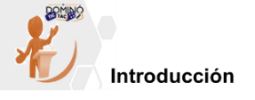 (Describir brevemente las finalidades de la secuencia, porqué y para qué).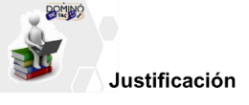 *La información de este rubro se capturará en las tablas siguientes: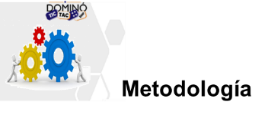 (En esta sección los profesores pueden copiar la tabla para colocar todas las actividades que hayan realizado en su secuencia) (Listar los recursos y materiales didácticos consultados y/o utilizados)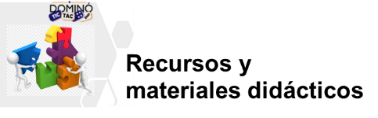 (Bibliografía en formato APA)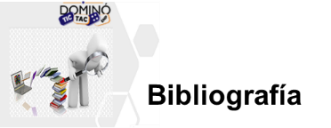 (Calendarización de las actividades realizadas)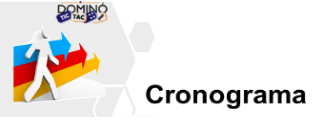 CronogramaNota. Ajustar el número de acuerdo a las necesidades de su secuencia de trabajo(Listar criterios o enumerar los instrumentos de evaluación, por ejemplo: rúbrica o lista de cotejo o guía de puntaje, entre otros)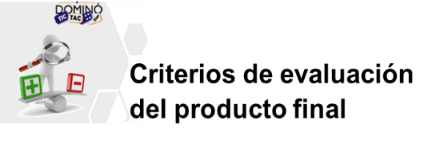 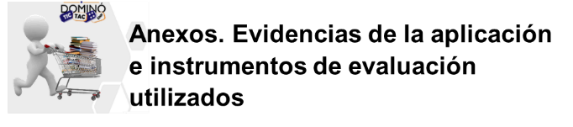 Para las evidencias se puede agregar: dirección URL de algunos productos realizados o capturas de pantalla de los productos.  Para los instrumentos de evaluación: agregar enlace, imagen, texto o tabla de lista de cotejo, rúbrica de evaluación, guía de puntaje u otros.SECUENCIASECUENCIATítulo de la secuencia:(Nombre relacionado con la temática de la secuencia)Autor(es):(Nombre de los profesores autores de la secuencia)Plantel:(Plantel o planteles de adscripción de los profesores)Turno:(Turno en el que laboran los profesores participantes)Correo(s) electrónico(s):(Correos de los profesores)Asignatura(s):(Asignaturas relacionadas con los temas de la secuencia)Grupos:(De los alumnos que participan en la secuencia)Alumnos que apoya:(Indicar en valor numérico el total de alumnos que son favorecidos con esta secuencia) Unidad(es) en las que se inserta:(Unidad o unidades del programa de estudios relacionado con la secuencia) ObjetivosObjetivosEl estudiante:(Redactar su(s) objetivo(s) relacionando los temas del Programa de Estudio de la asignatura con el tema de la secuencia incluyendo el uso y aplicación de las TIC y las TAC)El estudiante:(Redactar su(s) objetivo(s) relacionando los temas del Programa de Estudio de la asignatura con el tema de la secuencia incluyendo el uso y aplicación de las TIC y las TAC)Vinculación con otras disciplinas:(Indicar con qué disciplina o asignatura adicional se relaciona el tema de la secuencia didáctica)Habilidades para desarrollar en los alumnos y justificar su uso:(Revisar la Matriz de Habilidades Digitales)(Describir las habilidades que se indican en el documento Matriz de habilidades relacionadas con el desarrollo de temas de la secuencia didáctica y explicar brevemente cómo se justifica su uso)(Revisar la Matriz de Habilidades Digitales)(Describir las habilidades que se indican en el documento Matriz de habilidades relacionadas con el desarrollo de temas de la secuencia didáctica y explicar brevemente cómo se justifica su uso)No. de sesiones Totales:Clases: Docente / Alumno:Extra-clase: Docente/ alumno:(Suma de las horas dedicadas al desarrollo de actividades)(Horas clase dedicadas al desarrollo de actividades)(Horas extra-clase dedicadas al desarrollo de actividades)TIC en que participa:Aula Virtual ( )  Blog (  )  Foro (  )  Maps Tools (  )  Página Web (  )        Podcast (  )  PowerPoint (  )  Redes Sociales (  ) Software Especializado (  )  Video (  ) Wiki (  )  Word (  )  Herramientas de cómputo en la nube: Google Drive (  ) Dropbox (  ) Otro (  )  Especificar: Aula Virtual ( )  Blog (  )  Foro (  )  Maps Tools (  )  Página Web (  )        Podcast (  )  PowerPoint (  )  Redes Sociales (  ) Software Especializado (  )  Video (  ) Wiki (  )  Word (  )  Herramientas de cómputo en la nube: Google Drive (  ) Dropbox (  ) Otro (  )  Especificar: Producto final:(Nombre del o los productos o trabajos que realizarán los alumnos al participar en el desarrollo de actividades de la secuencia)(Nombre del o los productos o trabajos que realizarán los alumnos al participar en el desarrollo de actividades de la secuencia)(Nombre del o los productos o trabajos que realizarán los alumnos al participar en el desarrollo de actividades de la secuencia)ContenidosContenidosContenidosContenidosConceptual (saber)(Relacionado con los temas del Programas de estudio)Conceptual (saber)(Relacionado con los temas del Programas de estudio)Procedimental (saber hacer)(Relacionado con los temas del Programas de estudio y el uso de TIC y TAC)Actitudinal (saber ser)(Actitudes y valores que se fomentan con el desarrollo de las actividades)ActividadesActividadesActividadesActividadesApertura(Número y nombre de la(s) actividad(es) de apertura sin descripción ya que ésta se realizará en la sección de Metodología) Apertura(Número y nombre de la(s) actividad(es) de apertura sin descripción ya que ésta se realizará en la sección de Metodología) Desarrollo(Número y nombre de la(s) actividad(es) de desarrollo sin descripción ya que ésta se realizará en la sección de Metodología)Cierre(Número y nombre de la(s) actividad(es) de cierre sin descripción ya que ésta se realizará en la sección de Metodología) GUÍA DIDÁCTICAACTIVIDAD 1:     Nombre de la actividad de acuerdo con fase de aperturaACTIVIDAD 1:     Nombre de la actividad de acuerdo con fase de aperturaACTIVIDAD 1:     Nombre de la actividad de acuerdo con fase de aperturaACTIVIDAD 1:     Nombre de la actividad de acuerdo con fase de aperturaACTIVIDAD 1:     Nombre de la actividad de acuerdo con fase de aperturaTiempoDescripción de la actividadForma de trabajo y medio de comunicaciónProducto de la actividadEvaluación de la actividadACTIVIDAD 2:     Nombre de la actividad de acuerdo con fase de desarrolloACTIVIDAD 2:     Nombre de la actividad de acuerdo con fase de desarrolloACTIVIDAD 2:     Nombre de la actividad de acuerdo con fase de desarrolloACTIVIDAD 2:     Nombre de la actividad de acuerdo con fase de desarrolloACTIVIDAD 2:     Nombre de la actividad de acuerdo con fase de desarrolloTiempoDescripción de la actividadForma de trabajo y medio de comunicaciónProducto de la actividadEvaluación de la actividadACTIVIDAD 3:     Nombre de la actividad de acuerdo con fase de cierreACTIVIDAD 3:     Nombre de la actividad de acuerdo con fase de cierreACTIVIDAD 3:     Nombre de la actividad de acuerdo con fase de cierreACTIVIDAD 3:     Nombre de la actividad de acuerdo con fase de cierreACTIVIDAD 3:     Nombre de la actividad de acuerdo con fase de cierreTiempoDescripción de la actividadForma de trabajo y medio de comunicaciónProducto de la actividadEvaluación de la actividadNoActividades(horas o días o semanas o meses)(horas o días o semanas o meses)(horas o días o semanas o meses)(horas o días o semanas o meses)1Actividades de apertura2Actividades de desarrollo3Actividades de cierre